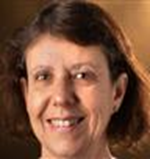 Vanina Jobert-Martini				vanina.martini-jobert@univ-lyon3.fr06 75 51 94 88								MCF anglais faculté des languesUniversité Jean Moulin Lyon 3IETT								Parcours professionnel MCF anglais Université Jean Moulin Lyon 3 (2007-actuellement)PRAG anglais Université Jean Moulin Lyon 3 (1992-2007)Professeure agrégée stagiaire Lycée Juliette Récamier, Lyon (année scolaire 1991-1992)Lectrice de français à l’Université de Leeds (année scolaire 1989-1990)Responsabilités et mandats électifsChargée de mission à la médiation interne et sociale et à l’aménagement du temps universitaire auprès du Président de l’Université depuis janvier 2021Responsable du département d’anglais de l’Université Jean Moulin Lyon 3 (juillet 2018 à juillet 2021)Responsable pédagogique LLCER 1 puis 2 anglais (2008-2018)Elue au CA de l’université Jean Moulin Lyon 3 de 2012 à 2016, et depuis décembre 2020 Elue au CA de la COMUE de Lyon depuis octobre 2021Elue Membre du collège d’experts « anglais-allemand » depuis 2012Membre élue du CT et CHSCT de 2018 à juin 2020Membre du Comité consultatif électoral de l’université depuis octobre 2021Recherche depuis 2019« Quand l’exil devient un topos littéraire : la tradition irlandaise en héritage » Colloque Artistes en exil » organisé les 24 et 25 juin 2022 à l’Université Jean Moulin Lyon 3 par Sybille Goepper, Paloma Otaola et Jeanne-Marie Carton Charon.« La réception au cœur du texte autobiographique : Almost There de Nuala O’Faolain » Colloque La réception internationale de la littérature irlandaise organisé les 12 et 13 novembre 2019 à l’université Jean Moulin Lyon 3 par Jeanne-Marie Carton-Charon.(Des)Équilibre(s) à l’irlandaise. Etudes de stylistique anglaise n°14, 2019. Claire Majola et Vanina Jobert-Martini (eds)Co-organisation du congrès annuel de la SOFEIR « Lignes de partages : des-équilibres ? » dans le cadre de l’IETT. 15-16/03/2019Science et sociétéTraduction annotée publiée chez Press Pocket Collection les Langues pour tous : Colum Mc Cann Quatre nouvelles. Septembre 2022.Co-organisation de l’année de l’Irlande à la faculté des langues de l’Université Jean Moulin Lyon 3, 2019-2020Sociétés savantesSSADASOFEIRJurysJury de l’Agrégation externe d’anglais de 2015 à 2018Jury du CAPES externe d’anglais de 2001 à 2003 et pour la session extraordinaire de 2014Jury de l’ENSSIB pour le recrutement des conservateurs de bibliothèque (1996-2000 et 2001-2005)FormationDoctorat Université Jean Moulin Lyon 3, Les structures temporelles dans les romans et les nouvelles de John McGahern, écrivain irlandais, décembre 2005. Félicitations du jury.DEA Identités culturelles de l’Europe, Université Jean Moulin Lyon 3, juin 1992Capes et Agrégation d’anglais (juillet 1991)Maitrise d’anglais, Université Jean Moulin Lyon 3, Mention TB pour le mémoire, juin 1990Licence d’anglais, Université Jean Moulin Lyon 3, juin 1989Khâgne, Lycée E. Herriot, Lyon (1987-1988)Admissible en anglais à l’ENS de Fontenay aux Roses, juin 1987Khâgne, Lycée E. Herriot, Lyon (1986-1987) Hypokhâgne, Lycée H. Herriot, Lyon (1985-1986)Baccalauréat littéraire mention TB, Lycée Vaugelas, Chambéry, juin 1985